Экскурсионные железнодорожные туры из Нижнего Новгорода в МосквуПрограмма тура:1.Суббота в 10 утра отправление в Москву из Нижнего Новгорода поездом «Ласточка», прибытие в 14 часов;2. Заселение в гостиницу "Измайлово" (номера стандарт со всеми удобствами);3. Обед;4.  Экскурсионный тур по территории Измайловского Кремля;5. Воскресенье, выезд из гостиницы в 12 утра, автобусная обзорная экскурсия по Москве, обед в кафе города, отправление в Нижний Новгород в 16:30, прибытие в 20:40 .Стоимость поездки – 6 160 рублей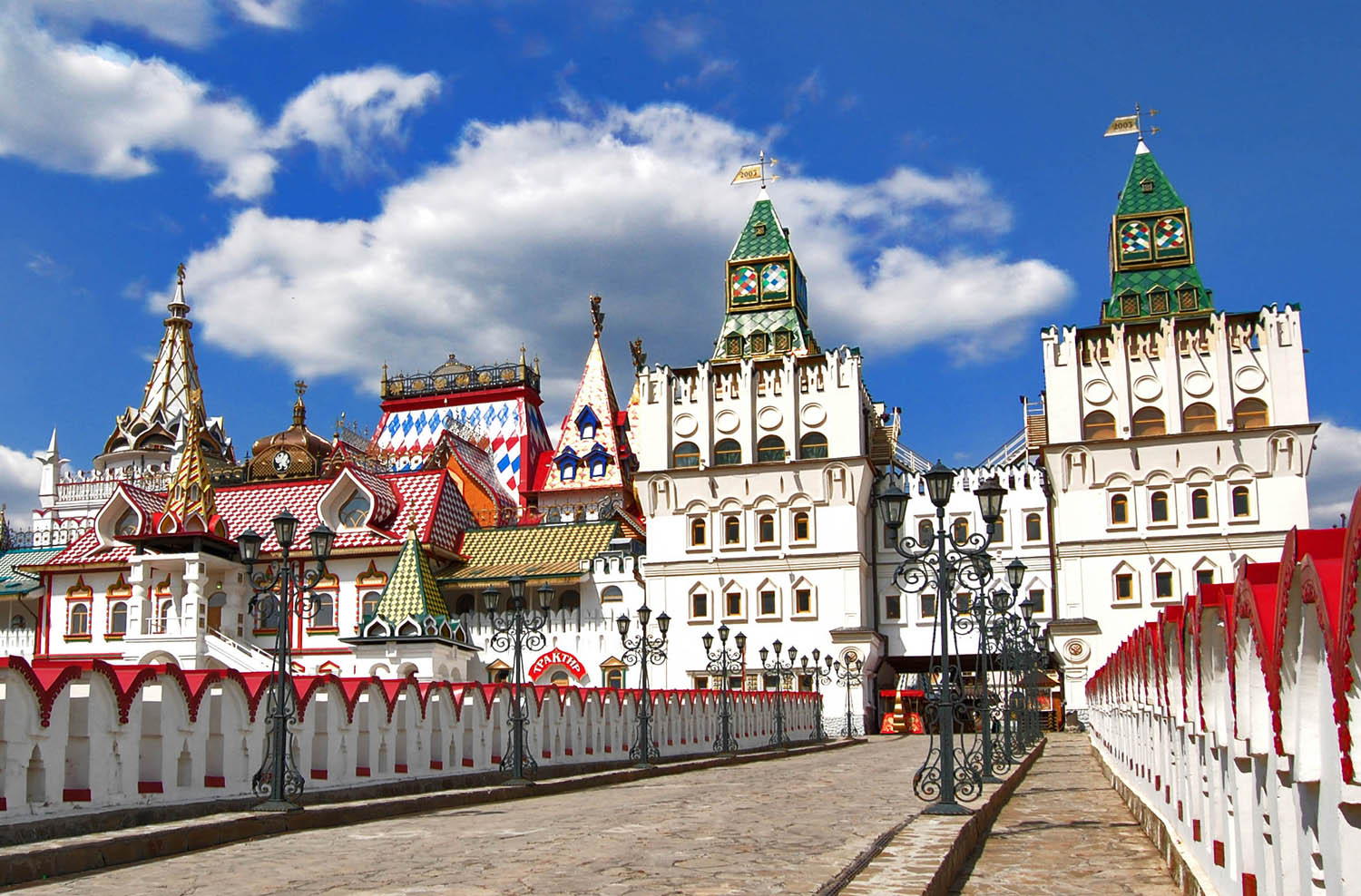 